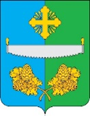 ГЛАВАСЕЛЬСКОГО ПОСЕЛЕНИЯ ТУНДРИНОСургутского районаХанты-Мансийского автономного округа – ЮгрыПОСТАНОВЛЕНИЕВ соответствии с Трудовым кодексом Российской Федерации, в целях упорядочения оплаты труда работников, осуществляющих техническое обеспечение администрации сельского поселения Тундрино:Утвердить Положение об оплате труда работников, не отнесенных к должностям муниципальной службы и осуществляющих техническое обеспечение деятельности органов местного самоуправления администрации сельского поселения Тундрино, согласно приложению 1.Признать утратившими силу постановления главы сельского поселения Тундрино:- от 16.06.2020 года №12 «Об утверждении Положения о размерах должностных окладов, размерах ежемесячных и иных дополнительных выплат работникам, осуществляющим техническое обеспечение деятельности администрации сельского поселения Тундрино»;- от 26.08.2020 года №20 «О внесении изменений в постановление главы сельского поселения Тундрино от 16.06.2020 года №12 «Об утверждении Положения о размерах должностных окладов, размерах ежемесячных и иных дополнительных выплат работникам, осуществляющим техническое обеспечение деятельности администрации сельского поселения Тундрино»;- от 15.03.2021 года №5 «О внесении изменений в постановление главы сельского поселения Тундрино от 16.06.2020 года №12 «Об утверждении Положения о размерах должностных окладов, размерах ежемесячных и иных дополнительных выплат работникам, осуществляющим техническое обеспечение деятельности администрации сельского поселения Тундрино»;- от 30.12.2022 года №24 «О внесении изменений в постановление главы сельского поселения Тундрино от 16.06.2020 года №12 «Об утверждении Положения о размерах должностных окладов, размерах ежемесячных и иных дополнительных выплат работникам, осуществляющим техническое обеспечение деятельности администрации сельского поселения Тундрино»;3. Обнародовать и разместить на официальном сайте муниципального образования сельское поселение Тундрино.4. Настоящее постановление вступает в силу после обнародования и распространяется на правоотношения, возникшие с 01 января 2023 года.Глава сельского поселения Тундрино                                             В.В. СамсоновПриложение 1 к постановлению главы сельского поселения Тундриноот «10» апреля 2023 год № 6 ПОЛОЖЕНИЕразмерах должностных окладов, размерах ежемесячных и иных дополнительных выплат работникам, осуществляющим техническое обеспечение деятельности администрации сельского поселения Тундрино1. Общие положения1.1. Настоящее Положение определяет размер должностного оклада, а также размеры ежемесячных и иных дополнительных выплат работникам, осуществляющим техническое обеспечение деятельности администрации сельского поселения Тундрино.1.2. Действие Положения распространяется на работников, осуществляющих техническое обеспечение деятельности администрации сельского поселения Тундрино (далее – администрация поселения).1.3. Установленные данным Положением выплаты производятся
за счет фонда оплаты труда, в пределах ассигнований, утвержденных
по бюджетной смете соответствующего органа местного самоуправления.1.4. Выплата заработной платы осуществляется каждые полмесяца, не позднее 15 календарных дней со дня окончания периода, за который она начислена: за первую половину месяца 20 числа, за вторую половину месяца 5 числа.При совпадении дня выплаты ежемесячного денежного содержания с выходным или нерабочим праздничным днём выплата ежемесячного денежного содержания производится накануне выходного (нерабочего праздничного) дня.2. Оплата трудаОплата труда работников, осуществляющих техническое обеспечение состоит из:1) должностного оклада;2) ежемесячной надбавки к должностному окладу за выслугу лет;3) денежного поощрения;4) районного коэффициента к заработной плате за работу в районах Крайнего Севера и приравненных к ним местностях;5) ежемесячной процентной надбавки за работу в районах Крайнего Севера и приравненных к ним местностях;6) премии, в том числе за выполнение особо важных и сложных заданий;7) единовременной выплаты при предоставлении ежегодного оплачиваемого   отпуска и материальной помощи, выплачиваемых за счет средств фонда оплаты труда;8) иных выплат, предусмотренных федеральными законами и другими нормативными правовыми актами.3. Размеры должностного оклада и иных выплат 3.1. Должностные оклады работников, осуществляющих техническое обеспечение, определяются в соответствии с приложением 1 к настоящему Положению.3.2. Ежемесячная надбавка к должностному окладу за выслугу лет устанавливается в зависимости от стажа работы в органах местного самоуправления в следующем порядке:1) 10 процентов должностного оклада - от 1 года до 5 лет;2) 15 процентов должностного оклада - от 5 до 10 лет;3) 20 процентов должностного оклада - от 10 до 15 лет;4) 30 процентов должностного оклада - свыше 15 лет.   3.3.  Денежное поощрение.3.3.1. Денежное поощрение выплачивается работникам, осуществляющим техническое обеспечение в размере 1 должностного оклада, с учетом надбавок и доплат к нему.3.3.2. Денежное поощрение выплачивается по распоряжению работодателя за фактически отработанное время в календарном месяце, в том числе лицам, прекратившим трудовые отношения в течение календарного месяца.Фактически отработанное время для расчёта размера денежного поощрения определяется согласно табелю учёта рабочего времени. Размер денежного поощрения определяется из расчёта должностного оклада, установленного на день издания распоряжения работодателя.       3.3.3. Денежное поощрение в максимальном размере выплачивается за качественное и своевременное выполнение должностных обязанностей, дисциплинированность, в целях материального стимулирования, повышения эффективности и качества результатов работы.3.3.4. Работнику снижается размер денежного поощрения до 100% в следующих случаях:- некачественное, несвоевременное выполнение должностных обязанностей, некачественная неквалифицированная подготовка и оформление документов, отчетности;-некачественное, несвоевременное выполнение планов работы, постановлений, распоряжений, решений и поручений;- необоснованный отказ от выполнения задания вышестоящего руководства;      - нарушение сроков представления установленной отчетности, предоставление неверной информации;- невыполнение поручений руководителя;-отсутствие контроля за работой подчиненных служб, работников, подведомственных учреждений;      - несоблюдение служебной дисциплины, нарушение служебного распорядка.3.3.5. Снижение размера денежного поощрения оформляется соответствующим распоряжением работодателя на основании служебной записки непосредственного руководителя работника либо иной информации о нарушениях, допущенных работником, поступившей в письменном виде.Лица, которым снижен размер денежного поощрения, должны быть ознакомлены с распоряжением работодателя о размере денежного поощрения, подлежащего выплате, и причине снижения денежного поощрения. Решение о снижении денежного поощрения может быть обжаловано в установленном действующим законодательством порядке. Факт обжалования не приостанавливает действие решения о снижении денежного поощрения.3.4. Ежемесячная процентная надбавка за работу в районах Крайнего Севера и приравненных к ним местностях устанавливается в соответствии с действующим законодательством и муниципальными правовыми актами сельского поселения Тундрино.3.5. Районный коэффициент за работу в районах Крайнего Севера и приравненных к ним местностях применяется в размере 1,7. 3.6. Премии, в том числе за выполнение особо важных и сложных заданий, могут быть выплачены: 1) по результатам работы за год; 2) за выполнение особо важных и сложных заданий. 3.6.1 Работникам выплачивается денежное поощрение:- по результатам работы за год в размере до одного месячного фонда оплаты труда.В случаи экономии фонда оплаты труда по смете расходов главного распорядителя размеры денежного поощрения по итогам работы за год максимальными размерами не ограничиваются.3.6.1.1. Денежное поощрение по результатам работы за год осуществляется на основании распоряжения работодателя.3.6.1.2. Денежное поощрение по результатам работы за год осуществляется в пределах фонда оплаты труда. Размер денежного поощрения определяется работодателем.	Денежное поощрение по результатам работы за год выплачивается не позднее первого месяца, следующего за отчетным годом.3.6.1.3. Денежное поощрение в полном размере выплачивается работникам, которые проработали весь календарный год в администрации сельского поселения Тундрино.3.6.1.4. Денежное поощрение по результатам работы за год в размере, пропорционально отработанному времени в календарном году выплачивается работникам, проработавшим неполный календарный год:- вновь принятым;- вернувшимся на работу после отпуска по уходу за ребенком до достижения им возраста трех лет, после истечения срока работы на выборной должности;- уволившимся с работы в порядке перевода, в связи с призывом на военную службу, уходом на пенсию, поступлением в учебное заведение, переходом на выборную должность, в связи с сокращением штата или численности, в связи с выездом за пределы Крайнего Севера и местностей к нему приравненных;- членам семьи или иждивенцам умершего лица.3.6.1.5. В отработанное время в календарном году для расчёта размера премии по итогам работы за год включается время работы по табелю учёта использования рабочего времени, время нахождения в служебной командировке, ежегодном оплачиваемом отпуске, дополнительном отпуске с сохранением заработной платы (за исключением предоставляемого в связи с обучением), получения дополнительного образования, исполнения государственных и общественных обязанностей, а так же предоставляемые в соответствии с законодательством дни отдыха с сохранением заработной платы. В период для расчёта размера премии не включаются дни учебного отпуска, дни временной нетрудоспособности, дни отпуска без сохранения заработной платы. Период времени, включаемые в расчётный период, в сумме не могут превышать нормы рабочего времени, установленной на соответствующий календарный период времени (год). 3.6.1.6. Денежное поощрение по результатам работы за год не выплачивается уволенным в течение календарного года по собственному желанию и за виновные действия.3.6.2. Премия за выполнение особо важных и сложных заданий.Премия за выполнение особо важных и сложных заданий за счёт средствмежбюджетных трансфертов из бюджетов других уровней, направленных напоощрение управленческих команд, выплачивается на основаниимуниципального правового акта администрации сельского поселения Тундриноо выплате премии.3.7. Единовременная выплата при предоставлении ежегодного оплачиваемого отпуска.3.7.1. Единовременная выплата при предоставлении ежегодного оплачиваемого отпуска устанавливается в размере трех с половиной месячных фондов оплаты труда и выплачивается один раз в календарном году при уходе работника в ежегодный оплачиваемый отпуск на основании распоряжения работодателя.3.7.2. Право на получение единовременной выплаты при предоставлении ежегодного оплачиваемого отпуска для вновь принятых работников возникает по истечении шести месяцев непрерывной работы в администрации поселения.3.7.3. Расчет месячного фонда для оплаты единовременной выплаты к отпуску определяется исходя из месячного фонда оплаты труда на дату начала отпуска.3.8. Материальная помощь выплачивается работнику в связи: 1) со смертью близких родственников (супруг (супруга), дети, родители) на основании распоряжения администрации сельского поселения Тундрино в размере 25 тыс.рублей; 2) с наступлением юбилейной даты (50-летие, 55-летие, 60-летие, 65-летие) со дня рождения и проработавшему в администрации поселения не менее шести месяцев, на основании распоряжения работодателя в размере месячного фонда оплаты труда.3.8. Размер выплаты, установленной пунктом 3.7. настоящего Положения, определяется из расчета месячного фонда оплаты труда работника на день издания распоряжения работодателя о соответствующей выплате. Размер выплаты, установленной пунктом 3.7. настоящего Положения, для работников, работающих на условиях неполного рабочего времени, определяется из расчета месячного фонда оплаты труда, скорректированного на продолжительность рабочего времени, установленную работнику на период работы в условиях неполного рабочего времени.4. Иные выплаты4.1. Работникам, предоставляется ежегодная единовременная выплата на оздоровление в размере 30 тыс. рублей, а также ежегодная единовременная выплата на оздоровление несовершеннолетних детей в размере 10 тыс. рублей на каждого ребенка.4.1.1. Выплаты, указанные в пункте 4.1. не производятся:- работникам, находящимся в отпуске по уходу за ребенком до достижения им возраста 1,5 - 3 лет;- работникам, находящимся в отпуске без сохранения заработной платы свыше трех месяцев подряд.Данная выплата выплачивается пропорционально отработанному времени.4.1.2. У работников, вновь принятых на работу, право на вышеуказанные выплаты наступает по истечении одиннадцати месяцев непрерывной работы в администрации сельского поселения Тундрино.4.1.3. Выплата производится при уходе работника в очередной отпуск.4.1.4. Для осуществления выплаты на ребенка работником наряду с заявлением работника должна быть предоставлена копия свидетельства о рождении данного ребенка.Основанием для выплаты является распоряжение работодателя.4.2. Единовременная материальная помощь при выходе на пенсию впервые при прекращении трудовой деятельности (женщинам не ранее 50 лет, мужчинам не ранее 55 лет) в размере восьми месячных фондов оплаты труда.Единовременная материальная помощь при выходе на пенсию впервые и прекращении трудовой деятельности выплачивается в следующих размерах:- при стаже работы в органах местного самоуправления сельского поселения Тундрино от 1 года до 4 лет - до четырех месячных фондов оплаты труда, пропорционально стажу работы;- при стаже работы в органах местного самоуправления сельского поселения Тундрино от 5 до 10 лет - в размере шести месячных фондов оплаты труда;- при стаже работы в органах местного самоуправления сельского поселения Тундрино от 11 до 15 лет и выше - в размере восьми месячных фондов оплаты труда.Основанием для выплаты является распоряжение администрации сельского поселения Тундрино об увольнении соответствующего работника в связи с выходом на пенсию и осуществлении выплаты.4.3. Единовременная выплата в размере 20 тысяч рублей предоставляется работнику, впервые регистрирующему брак, а также работнику в случае рождения (усыновления) ребенка.Для осуществления выплаты наряду с заявлением работником должна быть предоставлена копия свидетельства о регистрации брака, а в случае рождения (усыновления) ребенка - копия свидетельства о рождении.Основанием для выплаты является распоряжение работодателя.4.4. Размер единовременной материальной помощи при выходе на пенсию впервые и прекращении трудовой деятельности определяется из расчета месячного фонда оплаты труда работника на день издания распоряжения работодателя о соответствующей выплате, включающего в себя:- должностной оклад;- ежемесячной надбавки к должностному окладу за выслугу лет;- ежемесячное денежное поощрение;- процентную надбавку к заработной плате за работу в районах Крайнего Севера и приравненных к ним местностях;- районный коэффициент к заработной плате за работу в районах Крайнего Севера и приравненных к ним местностях.                                                                                                          Приложение 1 к постановлению главысельского поселения Тундрино                                             			От «10» апреля 2023 года № 6 Должностные оклады работникам, осуществляющим техническое обеспечение органов местного самоуправления сельского поселения Тундрино«10» апреля 2023 года п. Высокий Мыс                                                    № 6Об утверждении Положения о размерахдолжностных окладов, размерах ежемесячных и иных дополнительных выплат работникам, осуществляющим техническое обеспечение деятельности администрации сельского поселения Тундрино№ п/пНаименование должностейРазмер должностного оклада (руб.)1.Главный бухгалтер6 500,002.Ведущий бухгалтер4 800,003.Бухгалтер4 140,00